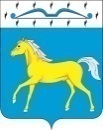 АДМИНИСТРАЦИЯ ПРИХОЛМСКОГО СЕЛЬСОВЕТАМИНУСИНСКОГО РАЙОНАКРАСНОЯРСКОГО КРАЯРОССИЙСКАЯ ФЕДЕРАЦИЯПОСТАНОВЛЕНИЕ31.05.2021			       п. Прихолмье             	              № 31-пОб утверждении программы профилактики нарушений юридическими лицами и индивидуальными предпринимателями обязательных требований, установленных муниципальными правовыми актами, на 2021 и плановый период 2022-2023 годы В соответствии с Федеральным законом № 131-ФЗ от 06.10.2003 "Об общих принципах организации местного самоуправления в Российской Федерации", Федеральным законом от 26.12.2008 № 294-ФЗ «О защите прав юридических лиц и индивидуальных предпринимателей при осуществлении государственного контроля (надзора) и муниципального контроля», постановлением Правительства Российской Федерации от 26.12.2018 № 1680 «Об утверждении общих требований к организации и осуществлению органами государственного контроля (надзора), органами муниципального контроля мероприятий по профилактике нарушений обязательных требований, требований, установленных муниципальными правовыми актами», ПОСТАНОВЛЯЮ:Утвердить прилагаемую Программу профилактики нарушений юридическими лицами и индивидуальными предпринимателями обязательных требований, установленных муниципальными правовыми актами, на 2021 год и плановый  период 2022-2023 годы. 2. Контроль  за исполнением настоящего постановления оставляю за собой.  3. Настоящее постановление вступает в силу в день, следующий за днем его официального опубликования в официальном печатном издании «Прихолмские вести».  4. Разместить настоящее постановление на официальном сайте администрации  Прихолмского сельсовета в сети «Интернет».  Глава Прихолмского сельсовета                                                   А.В. СмирновПриложение к постановлению администрации Прихолмского сельсовета от 31.05.2021 г. № 31-пПрограмма профилактики нарушений юридическими лицами и индивидуальными предпринимателями обязательных требований, установленных муниципальными правовыми актами, на 2021 год и плановый период 2022-2023 годыРаздел I. Общие положенияНастоящая программа разработана для организации проведения администрацией Прихолмского сельсовета Минусинского района Красноярского края профилактики нарушений требований действующего законодательства с целью предупреждения возможного нарушения юридическими лицами, их руководителями и иными должностными лицами, индивидуальными предпринимателями, гражданами обязательных требований действующего законодательства.Профилактика нарушений обязательных требований действующего законодательства проводится в рамках осуществления муниципального контроля в соответствующей сфере в границах населенных пунктов Прихолмского сельсовета Минусинского района Красноярского края.Правовые основания разработки программы:Федеральный закон от 26.12.2008 № 294-ФЗ «О защите прав юридических лиц и индивидуальных предпринимателей при осуществлении государственного контроля (надзора) и муниципального контроля»;Постановление правительства РФ от 26.12.2018 № 1680 «Об утверждении общих требований к организации и осуществлению органами государственного контроля (надзора), органами муниципального контроля мероприятий по профилактике нарушений обязательных требований, требований, установленных муниципальными правовыми актами»;Постановление администрации Прихолмского сельсовета Минусинского района Красноярского края от 08.05.2019 г. № 29а-п «Об утверждении административного регламента исполнения муниципальной функции по проведению проверок юридических лиц и индивидуальных предпринимателей при осуществлении муниципального контроля за обеспечением сохранности автомобильных дорог местного значения на территории Прихолмского сельсовета Минусинского района Красноярского края»;Постановление администрации Прихолмского сельсовета Минусинского района Красноярского края от 07.12.2011 г. № 36-п «Об утверждении административного регламента  проведения проверок юридических лиц и индивидуальных предпринимателей при осуществлении муниципального лесного контроля на территории Прихолмского сельсовета»;Постановление администрации Прихолмского сельсовета Минусинского района Красноярского края от 01.06.2015 г. № 22-п «Об утверждении административного регламента осуществления муниципального контроля в сфере благоустройства на территории Прихолмского сельсовета».Разработчик программы – администрации Прихолмского сельсовета Минусинского района Красноярского края (далее по тексту - администрация муниципального образования).Виды осуществляемого муниципального контроля Согласно Перечню видов муниципального контроля и органов местного самоуправления Прихолмского сельсовета, уполномоченных на их осуществление, на территории Прихолмского сельсовета осуществляются следующие виды муниципального контроля:а) Муниципальный контроль за обеспечением сохранности автомобильных дорог местного значения; б) Муниципальный лесной контроль;в) Муниципальный контроль в сфере благоустройства.Обзор по каждому виду муниципального контроляПри осуществлении муниципального контроля за обеспечением сохранности автомобильных дорог местного значения предметом оценки является соблюдение обязательных требований по вопросам обеспечения сохранности автомобильных дорог местного значения.К подконтрольным субъектам по муниципальному контролю за сохранностью автомобильных дорог местного значения на территории поселения относятся владельцы объектов дорожного сервиса, организации, осуществляющие работы в полосе отвода автомобильных дорог и придорожной полосе, пользователи автомобильных дорог, являющиеся юридическими лицами или индивидуальными предпринимателями.Данные о проведенных мероприятиях: за период январь-декабрь 2020 года проверки юридических лиц и индивидуальных предпринимателей не проводились. Плановых проверок запланировано не было. Внеплановые проверки не проводились, в связи с отсутствием обращений граждан о нарушении их прав и отсутствия угрозы причинения вреда жизни, здоровью граждан, вреда животным, растениям, окружающей среде, объектам культурного наследия, а так же угрозы чрезвычайных ситуаций природного и  техногенного характера.В 2020-2021 году были проведены следующие мероприятия по профилактике нарушений:на официальном сайте администрации поселения в сети «Интернет» размещен актуальный перечней нормативных правовых актов (их отдельных частей), содержащих обязательные требования, требования, установленные муниципальными правовыми актами, оценка соблюдения которых является предметом осуществления муниципального контроля администрацией  муниципального образования;администрацией поселения проведено обобщение и анализ правоприменительной практики контрольной деятельности за 2021 год, обзор результатов которых размещен на официальном сайте администрации поселения в сети «Интернет».Анализ и оценка рисков причинения вреда охраняемым законом ценностей в рамках осуществления муниципального контроля за сохранностью автомобильных дорог местного значения:ключевыми рисками для целей осуществления указанного муниципального контроля являются нарушение требований законодательства:а) влекущих возникновение угрозы причинения вреда жизни, здоровью граждан, вреда животным, растениям, окружающей среде, объектам культурного наследия (памятникам истории и культуры) народов Российской Федерации, безопасности государства, а также угрозы чрезвычайных ситуаций природного и техногенного характера;б) повлекших причинение вреда жизни, здоровью граждан, вреда животным, растениям, окружающей среде, объектам культурного наследия (памятникам истории и культуры) народов Российской Федерации, безопасности государства, а также возникновение чрезвычайных ситуаций природного и техногенного характера.При осуществлении муниципального лесного контроля предметом оценки является соблюдение органами местного самоуправления, юридическими лицами, индивидуальными предпринимателями обязательных требований лесного законодательства.К подконтрольным субъектам по муниципальному лесному контролю относятся юридические лица, индивидуальные предприниматели.Данные о проведенных мероприятиях: за период январь-декабрь 2020 года проверки юридических лиц и индивидуальных предпринимателей не проводились. Плановых проверок запланировано не было. Внеплановые проверки не проводились, в связи с отсутствием обращений граждан о нарушении их прав и отсутствия угрозы причинения вреда жизни, здоровью граждан, вреда животным, растениям, окружающей среде, объектам культурного наследия, а так же угрозы чрезвычайных ситуаций природного и  техногенного характера.В 2020-2021 году были проведены следующие мероприятия по профилактике нарушений:на официальном сайте администрации поселения в сети «Интернет» размещен актуальный перечней нормативных правовых актов (их отдельных частей), содержащих обязательные требования, требования, установленные муниципальными правовыми актами, оценка соблюдения которых является предметом осуществления муниципального контроля администрацией  муниципального образования;администрацией поселения проведено обобщение и анализ правоприменительной практики контрольной деятельности за 2021 год, обзор результатов которых размещен на официальном сайте администрации поселения в сети «Интернет».Анализ и оценка рисков причинения вреда охраняемым законом ценностей в рамках осуществления муниципального лесного контроля:ключевыми рисками для целей осуществления указанного муниципального контроля являются нарушение требований законодательства:а) влекущих возникновение угрозы причинения вреда жизни, здоровью граждан, вреда животным, растениям, окружающей среде, объектам культурного наследия (памятникам истории и культуры) народов Российской Федерации, безопасности государства, а также угрозы чрезвычайных ситуаций природного и техногенного характера;б) повлекших причинение вреда жизни, здоровью граждан, вреда животным, растениям, окружающей среде, объектам культурного наследия (памятникам истории и культуры) народов Российской Федерации, безопасности государства, а также возникновение чрезвычайных ситуаций природного и техногенного характера.При осуществлении муниципального контроля в сфере благоустройства предметом оценки является соблюдение требований, установленных правилами благоустройства. К подконтрольным субъектам по контролю за соблюдением правил благоустройства относятся организации независимо от их организационно- правовых форм и форм собственности, их руководители, должностные лица, индивидуальные предприниматели.Данные о проведенных мероприятиях: за период январь-декабрь 2020 года проверки юридических лиц и индивидуальных предпринимателей не проводились. Плановых проверок запланировано не было. Внеплановые проверки не проводились, в связи с отсутствием обращений граждан о нарушении их прав и отсутствия угрозы причинения вреда жизни, здоровью граждан, вреда животным, растениям, окружающей среде, объектам культурного наследия, а так же угрозы чрезвычайных ситуаций природного и техногенного характера.В 2020-2021 году были проведены следующие мероприятия по профилактике нарушений:на официальном сайте администрации поселения в сети «Интернет» размещен актуальный перечней нормативных правовых актов (их отдельных частей), содержащих обязательные требования, требования, установленные муниципальными правовыми актами, оценка соблюдения которых является предметом осуществления муниципального контроля администрацией  муниципального образования; администрацией поселения проведено обобщение и анализ правоприменительной практики контрольной деятельности за 2021 год, обзор результатов которых размещен на официальном сайте администрации поселения в сети «Интернет».Анализ и оценка рисков причинения вреда охраняемым законом ценностей в рамках осуществления муниципального контроля:ключевыми рисками для целей осуществления указанного муниципального контроля являются нарушение требований законодательства:а) влекущих возникновение угрозы причинения вреда жизни, здоровью граждан, вреда животным, растениям, окружающей среде, объектам культурного наследия (памятникам истории и культуры) народов Российской Федерации, безопасности государства, а также угрозы чрезвычайных ситуаций природного и техногенного характера;б) повлекших причинение вреда жизни, здоровью граждан, вреда животным, растениям, окружающей среде, объектам культурного наследия (памятникам истории и культуры) народов Российской Федерации, безопасности государства, а также возникновение чрезвычайных ситуаций природного и техногенного характера.Целью программы является:предупреждение нарушений юридическими лицами и индивидуальными предпринимателями (далее - подконтрольные субъекты) обязательных требований законодательства в соответствующей сфере, включая устранение причин, факторов и условий, способствующих возможному нарушению обязательных требований законодательства;создание мотивации к добросовестному поведению подконтрольных субъектов;снижение уровня ущерба охраняемым законом ценностям;обеспечение доступности информации об обязательных требованиях.Задачами программы являются:укрепление системы профилактики нарушений обязательных требований путем активизации профилактической деятельности;выявление и устранение причин, факторов и условий, способствующих нарушениям субъектами профилактики обязательных требований законодательства;повышение правосознания и правовой культуры подконтрольных субъектов.Сроки и этапы реализации программы – 2021 год и плановый период 2022-2023 годов.Ожидаемые конечные результаты:минимизирование количества нарушений субъектами профилактики обязательных требований законодательства в области сохранности автомобильных дорог, лесного законодательства и соблюдения правил благоустройства;увеличение доли законопослушных подконтрольных субъектов;снижение уровня административной нагрузки на подконтрольные субъекты.Настоящая программа предусматривает комплекс мероприятий по профилактике нарушений обязательных требований законодательства в области сохранности автомобильных дорог, лесного законодательства и соблюдения правил благоустройства, оценка соблюдения которых является предметом следующих видов муниципального контроля, осуществляемых администрацией муниципального образования:муниципального контроля за обеспечением сохранности автомобильных дорог местного значения на территории поселения;муниципального лесного контроля;муниципального контроля в сфере благоустройства на территории поселения.Должностным лицом органа муниципального контроля, уполномоченным на выдачу при получении органом муниципального контроля сведений о готовящихся нарушениях или о признаках нарушений обязательных требований, требований, установленных муниципальными правовыми актами, предостережений о недопустимости нарушения обязательных требований, требований, установленных муниципальными правовыми актами, в соответствии с частями 5 - 7 статьи 8.2 Федерального закона от 26.12.2008 № 294-ФЗ "О защите прав юридических лиц и индивидуальных предпринимателей при осуществлении государственного контроля (надзора) и муниципального контроля" либо в соответствии с положениями иных федеральных законов является специалист администрации, который назначается распоряжением администрации.Описание типов и видов подконтрольных субъектовОценка эффективности программыМетодика оценки эффективности и результативности профилактических мероприятий предназначена способствовать максимальному достижению общественно значимых результатов снижения, причиняемого подконтрольными субъектами, вреда (ущерба) охраняемым законом ценностям, при проведении профилактических мероприятий и представлена в приложении 1 к настоящей программе.Отчетные показатели Программы на 2021 год и плановый период 2022-2023 годовВ целях оценки мероприятий по профилактике нарушений обязательных требований, установленных муниципальными нормативными правовыми актами, и мероприятий по контролю устанавливаются отчетные показатели на 2021 год и плановый период 2022-2023 годов:Раздел II. План мероприятий по профилактике нарушений на 2021 годМероприятия программы представляют собой комплекс мер, направленных на достижение целей и решение основных задач настоящей Программы.Проект планамероприятий по профилактике нарушений на плановый период 2022-2023 годаПриложение  к ПрограммеМетодика оценки эффективности и результативности профилактических мероприятийК показателям качества профилактической деятельности администрации муниципального образования относятся следующие:Количество выданных предостережений.Количество субъектов, которым выданы предостережения.Информирование юридических лиц, индивидуальных предпринимателей по вопросам соблюдения обязательных требований, требований, установленных муниципальными правовыми актами, оценка соблюдения которых является предметом муниципального контроля в области сохранности автомобильных дорог, лесного законодательства и соблюдения правил благоустройства на территории поселения, в том числе посредством размещения на официальном сайте администрации муниципального образования руководств (памяток), информационных статей.Проведение разъяснительной работы в средствах массовой информации и мероприятий по информированию юридических лиц и индивидуальных предпринимателей по вопросам соблюдения обязательных требований, требований, установленных муниципальными правовыми актами, оценка соблюдения которых является предметом муниципального контроля в области сохранности автомобильных дорог, лесного законодательства и соблюдения правил благоустройства на территории поселения.№п/пНаименование	вида муниципального контроляНаименование органа, уполномоченного на осуществление муниципального контроля всоответствующей сфере деятельности1231.Муниципальный контроль за обеспечением сохранности автомобильных дорог местного значения на территории поселенияАдминистрация Прихолмского сельсовета Минусинского района Красноярского края2.Муниципальный	леснойконтрольАдминистрация Прихолмского сельсовета Минусинского района Красноярского края3.Муниципального контроль в сфере благоустройства на территории поселенияАдминистрация Прихолмского сельсовета Минусинского района Красноярского края№п/пНаименование показателяМетодика	расчета показателяПланиру емый показатель	на 2021 год, %Планиру емый показатель	на 2022год, %Планируемый показатель на 2023 год,%1.Доля проведенных мероприятий	по профилактике нарушений обязательных требований, установленных муниципальными нормативными правовыми актамиФ/П х 100, где:П	(план)	– количество профилактических мероприятий, предусмотренных Программой;Ф	(факт)	– количество фактически реализованных мероприятий, предусмотренныхПрограммой100%100%100%2.Доля мероприятий	по контролю,	по результатам которыхвыявлены нарушения обязательных требований, установленных муниципальными нормативными правовыми актамиК2 /К1 х 100, где: К1	-	количество проведенных мероприятий	по контролю;К2	- количество мероприятий	поконтролю,	по результатам которых выявлены нарушения обязательных требований, установленныхмуниципальными правовыми актамине более 60%не более 60 %не более 60 %№ п/ пНаименование мероприятия по профилактике нарушений обязательных требованийСрок (периодичность) проведени я мероприятияОтветственный исполнительОжидаемые результаты проведениямероприятий1.Поддержание			в								актуальном состоянии для							каждого								вида муниципального							контроля перечней нормативных					правовых			актов			(их отдельных					частей),							содержащих обязательные			требования,				требования, установленные									муниципальными правовыми	актами,	оценка				соблюдения которых			является										предметом осуществления муниципального контроля администрацией											муниципального образования			(внесение				необходимых изменений в связи со вступлением в силу, признанием							утратившими				силу, изменением		правовых				актов			и	иных документов)в течение года(по мере необходимости)специалист администрацииПовышение информированности подконтрольных субъектов о действующих обязательных требованиях2.Размещение на официальном сайте в сети«Интернет»		информации	об актуализации перечней нормативных правовых актов или их отдельных частей, содержащих	обязательные	требования,оценка	соблюдения	которых	являетсяпредметом муниципального контроля, а также	текстов	соответствующих нормативных правовых актовне реже 1 раз в кварталспециалист администрацииПовышение информированности подконтрольных субъектов одействующих обязательныхтребованиях3.Информирование юридических лиц, индивидуальных предпринимателей по вопросам соблюдения обязательных требований,	требований, установленных муниципальнымиправовыми актами, в том числе посредством:специалист администрации3.1.разработки и опубликования руководств по соблюдению обязательных требованийв течение года(по мере необходимости)специалист администрацииПовышение информированности подконтрольных субъектов одействующих обязательныхтребованиях3.2.проведения разъяснительной работы в средствах массовой информации и на официальном сайте администрациимуниципального образованияпостоянно в течение года (по мере необходимости)специалист администрацииПовышение информированности подконтрольных субъектов одействующих обязательныхтребованиях3.3.устного консультирования по вопросам соблюдения обязательных требований, письменных ответов на поступающиеписьменные обращенияпостоянно в течение года (по мере необходимости)специалист администрацииПовышение информированности подконтрольных субъектов одействующих обязательныхтребованиях4.В случае изменения обязательных требований,	требований, установленных муниципальнымиправовыми актами:специалист администрации4.1.подготовка	и		распространение комментариев о содержании новых нормативных		правовых	актов,устанавливающих	обязательныетребования,	требования, установленных муниципальнымиправовыми актами, внесенных изменениях в действующие акты, сроках и порядке вступления их в действиев течение года(по мере необходимости)специалист администрацииПовышение информированности  подконтрольныхсубъектов обустановлении новых, изменении или отмене действующих обязательныхтребований4.2.подготовка и выдача рекомендаций о проведении	необходимыхорганизационных,	технических мероприятий, направленных на внедрение и обеспечение соблюдения обязательных требований,		требований, установленных муниципальнымиправовыми актамив течение года(по мере необходимости)специалист администрацииПовышение информированности подконтрольных субъектов одействующих обязательныхтребованиях5.Обобщение практики осуществления в соответствующей сфере деятельности муниципального контроля и размещение на официальном сайте в сети «Интернет», в том числе с указанием наиболее часто встречающихся случаев нарушений обязательных требований, требований, установленных	муниципальными правовыми актами, с рекомендациями в отношении мер, которые должны приниматься юридическими лицами,индивидуальными предпринимателями в целях недопущения таких нарушенийдекабрь 2021 годаспециалист администрацииПредотвращение  нарушений обязательных требований6.Проведение мероприятий по оценке эффективности и результативности профилактических мероприятий с учетом целевых показателейежегодно,не позднее 1 апреля года, следующего за отчетнымспециалист администрацииДоклад обэффективности и результативности профилактических мероприятий за отчетный(прошедший) год7.Разработка и утверждение программы профилактики нарушений юридическими лицами	и	индивидуальными предпринимателями		обязательных требований, требований, установленных муниципальными правовыми актами, на2022 год и плановый период 2023-2024  г.г.до 20 декабря2021 годаспециалист администрации№ п/пНаименование	мероприятия по	профилактике нарушений обязательных требованийСрок (периодичность) проведени я мероприятияОтветственный исполнительОжидаемые результатыпроведения мероприятий1.Актуализация	размещенных	на	официальном сайте	администрации		муниципальногообразования для каждого вида муниципального контроля перечней нормативных правовых актов (их отдельных частей), содержащих обязательные требования, требования, установленные муниципальными правовыми актами, оценка соблюдения которых является предметом осуществления муниципального контроля администрацией муниципального образованияПо мере необходимости (в случае	отменыдействующих или принятия новых	нормативных правовых		актов,мониторинг	НПА ежемесячно)специалистадминистрацииПовышение информированностиподконтрольных                           субъектов	о действующих обязательных требованиях2.Актуализация размещенных на официальном сайте	администрации	муниципального образования текстов нормативных правовых актов, содержащих обязательные требования, требования, установленные муниципальными правовыми актами, оценка соблюдения которых является предметом муниципального контроляПо мере необходимости (в случае	отменыдействующих или принятия новых	нормативных правовых		актов,мониторинг	НПА ежемесячно)специалист администрацииПовышение информированности подконтрольных субъектов	о действующих обязательных требованиях3.Актуализация размещенных на официальном сайте	администрации	муниципального образования обязательных требований, оценка соблюдения которых является предметом муниципального контроля по каждому виду муниципального контроляПо мере необходимостиспециалист администрацииПовышение информированности подконтрольных субъектов	о действующих обязательных требованиях4.Информирование		юридических		лиц, индивидуальных предпринимателей по вопросам соблюдения	обязательных	требований, требований, установленных муниципальными правовыми актами, оценка соблюдения которыхявляется предметом муниципального контроля, в том числе посредством размещения на официальном	сайте	администрации муниципального образования руководств (памяток) по соблюдению обязательных требованийПо	мереобращенияспециалист администрацииПовышение информированности подконтрольных субъектов	о действующихобязательных требованиях5.Проведение разъяснительной работы в средствах массовой информации мероприятий по информированию юридических лиц и индивидуальных предпринимателей по вопросам соблюдения	обязательных	требований, требований, установленных муниципальными правовыми актами, оценка соблюдения которых является предметом муниципального контроляПо мере необходимостиспециалист администрацииПовышение информированности подконтрольных субъектов	о действующих обязательных требованиях6.Размещение на официальном сайте администрации муниципального образования комментариев о содержании новых нормативных правовых актов, устанавливающих обязательные требования, внесенных изменениях в действующие акты, сроках и порядке вступления их в действие, а также рекомендаций о проведении необходимых организационных, технических мероприятиях, направленных на внедрение и обеспечение соблюдения обязательных требованийНе позднее 2 месяцев с даты установления	новых, изменений или отмене действующих обязательных требованийспециалист администрацииПовышение информированности подконтрольных субъектов об установлении новых, изменении или  отмене действующих обязательных требований7.Обобщение	практики	осуществления администрацией муниципального образования муниципального контроля и размещение наофициальном		сайте	администрации муниципального образования соответствующей информации, в том числе с указанием наиболее часто встречающихся случаев нарушений обязательных	требований,		требований, установленных муниципальными правовыми актами, с рекомендациями в отношении мер, которые должны приниматься юридическими лицами, индивидуальными предпринимателями в целях недопущения таких нарушенийфевраль, сентябрьспециалист администрацииПредотвращение нарушений обязательныхтребований8.Проведение мероприятий по оценке эффективности	и	результативности профилактических мероприятийЕжегодно,не позднее 1 апреля года, следующего за отчетнымспециалист администрацииДоклад обэффективности		и результативности профилактических мероприятий	за отчетный (прошедший) год9.Подготовка	руководств,	разъяснений	по соблюдению обязательных требованийПо мере необходимостиспециалист администрацииПовышение информированности подконтрольных субъектов	о действующих обязательных требований